МИНОБРНАУКИ РОССИИ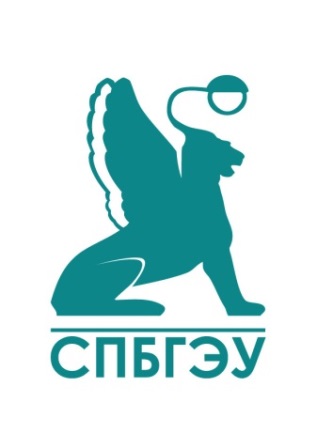 федеральное государственное бюджетное образовательное учреждениевысшего образования«САНКТ-ПЕТЕРБУРГСКИЙ ГОСУДАРСТВЕННЫЙ ЭКОНОМИЧЕСКИЙУНИВЕРСИТЕТ»(СПбГЭУ)ОТЧЕТпо практической подготовке (практике)Наименование организации прохождения практической подготовки: __________________________________________________________________ (наименование организации)Направление/специальность _________________________________________							(шифр, наименование)Направленность (профиль)/специализация: __________________________________________________________________________							(наименование)Обучающийся _________________________________________________________(Ф.И.О. полностью)Группа_____________					Подпись________________  (номер группы)Руководитель по практической подготовке от СПбГЭУ ______________________________________________ (Ф.И.О., ученая степень, должность, ученое звание)_______________(подпись руководителя)Санкт-Петербург20 __г.Оценка по итогам защиты отчета________________________